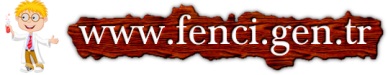 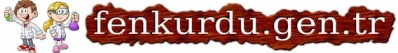 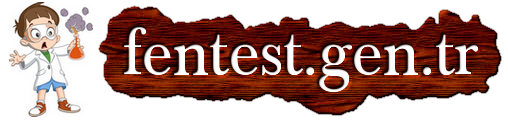 Daha fazla yazılı sorusu ve evraka  https://www.facebook.com/groups/fenkurdu  Öğretmen grubumuzdan ulaşabilirsiniz.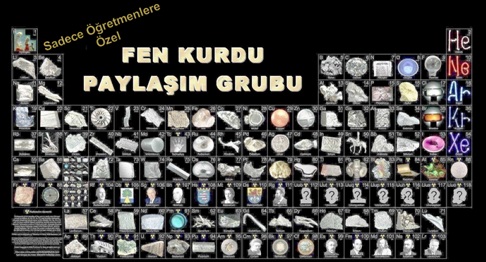 ADI		:                                                        2020–2021 EĞİTİM ÖĞRETİM YILISOYADI	               :                                                           ………………………….. ORTAOKULU SINIFI		:                                                  8.SINIFLAR  BİLİM UYGULAMALARI DERSİ              NUMARASI	:                                                              2. DÖNEM 1. YAZILI SINAVIADI		:                                                        2020–2021 EĞİTİM ÖĞRETİM YILISOYADI	               :                                                           ………………………….. ORTAOKULU SINIFI		:                                                  8.SINIFLAR  BİLİM UYGULAMALARI DERSİ              NUMARASI	:                                                              2. DÖNEM 1. YAZILI SINAVIADI		:                                                        2020–2021 EĞİTİM ÖĞRETİM YILISOYADI	               :                                                           ………………………….. ORTAOKULU SINIFI		:                                                  8.SINIFLAR  BİLİM UYGULAMALARI DERSİ              NUMARASI	:                                                              2. DÖNEM 1. YAZILI SINAVIADI		:                                                        2020–2021 EĞİTİM ÖĞRETİM YILISOYADI	               :                                                           ………………………….. ORTAOKULU SINIFI		:                                                  8.SINIFLAR  BİLİM UYGULAMALARI DERSİ              NUMARASI	:                                                              2. DÖNEM 1. YAZILI SINAVIPUAN:     1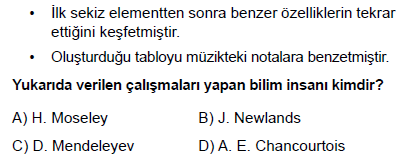 8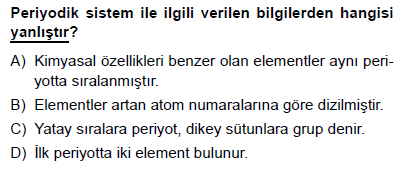 2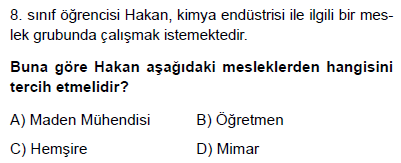 9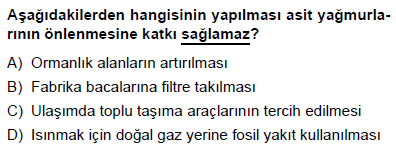 3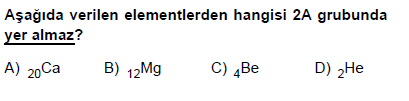 10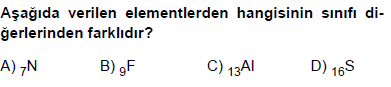 4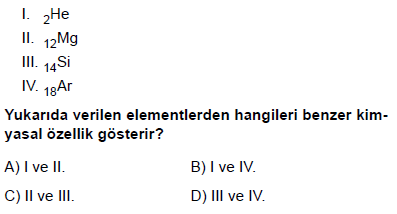 11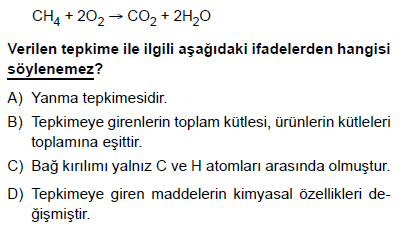 5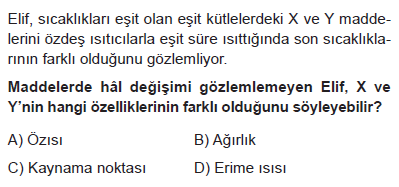 12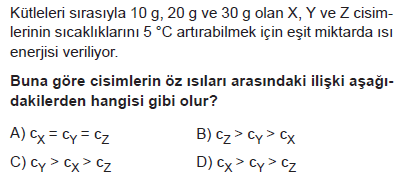 6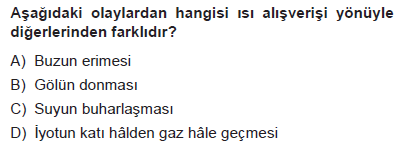 13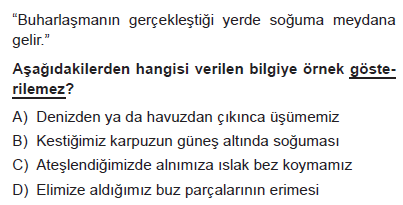 7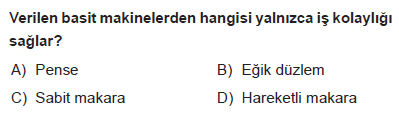 14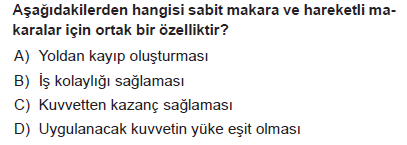 15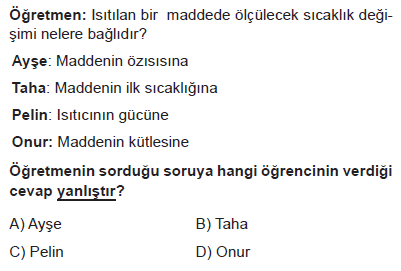 19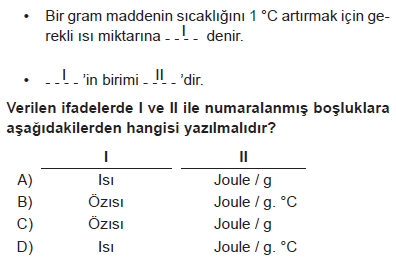 16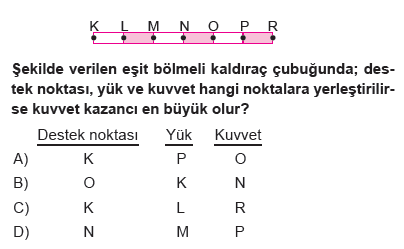 20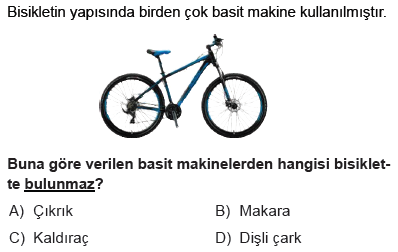 17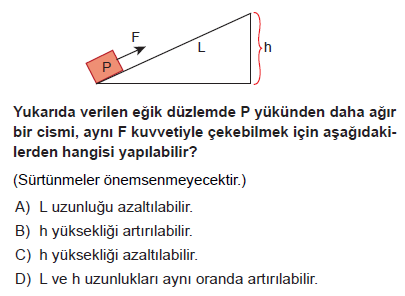 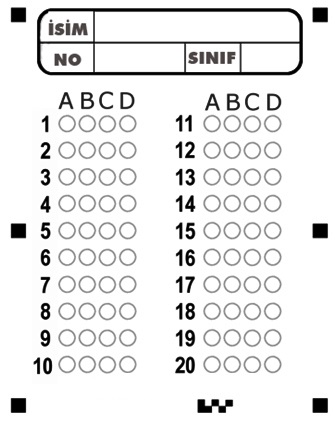 18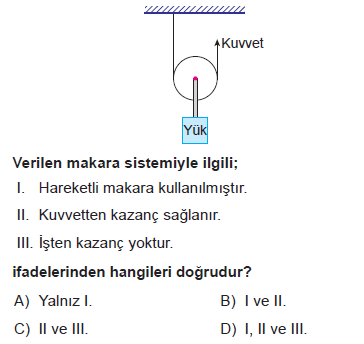 